Οι τιμές πρέπει να περιλαμβάνουν:Μεταφορά με πολυτελές λεωφορείο, επιλεγμένο σύμφωνα με την κείμενη νομοθεσία (Κομοτηνή – Θεσσαλονίκη – Κομοτηνή).Αεροπορικά εισιτήρια, διαμονή, εσωτερικές μετακινήσεις με λεωφορείο.Τα ξενοδοχεία θα μας προταθούν ονομαστικά και όχι γενικά «ξενοδοχείο 3 αστέρων».Στα ξενοδοχεία οι μαθητές πρέπει να διαμένουν το πολύ σε δύο διαφορετικές πτέρυγες-ορόφους.Προσφορά FREEγια τους μαθητές και τους συνοδούς  καθηγητές Σε όλη τη διάρκεια της εκδρομής θα πρέπει να συνοδεύει το Σχολικό γκρουπ μόνιμος συνοδός – ξεναγός.Στο συμβόλαιο ανάθεσης της εκδρομής θα αναγράφεται ρητά ότι «κατά τη διάρκεια της εκδρομής θα είναι στη διάθεση του Αρχηγού της Εκδρομής ιατρός κατάλληλης ειδικότητας» (παθολόγος ή γενικής ιατρικής).Ομαδική Ταξιδιωτική Ασφάλιση αστικής ευθύνης καθώς και ασφάλεια ιατροφαρμακευτικής περίθαλψης.	Κομοτηνή 14-10-2014	Η Διευθύντρια	Κοσμίδου Μαριγούλα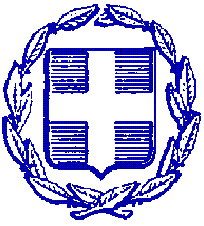 ΕΛΛΗΝΙΚΗ ΔΗΜΟΚΡΑΤΙΑΥΠΟΥΡΓΕΙΟ ΠΑΙΔΕΙΑΣΚΑΙ ΘΡΗΣΚΕΥΜΑΤΩΝΠΕΡΙΦΕΡΕΙΑΚΗ ΔΙΕΥΘΥΝΣΗΠ. & Δ. ΕΚΠ/ΣΗΣ ΑΝ. ΜΑΚΕΔΟΝΙΑΣ ΚΑΙ ΘΡΑΚΗΣΔΙΕΥΘΥΝΣΗ ΔΕΥΤΕΡΟΒΑΘΜΙΑΣ ΕΚΠ/ΣΗΣ ΡΟΔΟΠΗΣ3ο ΓΕΝΙΚΟ ΛΥΚΕΙΟ ΚΟΜΟΤΗΝΗΣΕΛΛΗΝΙΚΗ ΔΗΜΟΚΡΑΤΙΑΥΠΟΥΡΓΕΙΟ ΠΑΙΔΕΙΑΣΚΑΙ ΘΡΗΣΚΕΥΜΑΤΩΝΠΕΡΙΦΕΡΕΙΑΚΗ ΔΙΕΥΘΥΝΣΗΠ. & Δ. ΕΚΠ/ΣΗΣ ΑΝ. ΜΑΚΕΔΟΝΙΑΣ ΚΑΙ ΘΡΑΚΗΣΔΙΕΥΘΥΝΣΗ ΔΕΥΤΕΡΟΒΑΘΜΙΑΣ ΕΚΠ/ΣΗΣ ΡΟΔΟΠΗΣ3ο ΓΕΝΙΚΟ ΛΥΚΕΙΟ ΚΟΜΟΤΗΝΗΣΕΛΛΗΝΙΚΗ ΔΗΜΟΚΡΑΤΙΑΥΠΟΥΡΓΕΙΟ ΠΑΙΔΕΙΑΣΚΑΙ ΘΡΗΣΚΕΥΜΑΤΩΝΠΕΡΙΦΕΡΕΙΑΚΗ ΔΙΕΥΘΥΝΣΗΠ. & Δ. ΕΚΠ/ΣΗΣ ΑΝ. ΜΑΚΕΔΟΝΙΑΣ ΚΑΙ ΘΡΑΚΗΣΔΙΕΥΘΥΝΣΗ ΔΕΥΤΕΡΟΒΑΘΜΙΑΣ ΕΚΠ/ΣΗΣ ΡΟΔΟΠΗΣ3ο ΓΕΝΙΚΟ ΛΥΚΕΙΟ ΚΟΜΟΤΗΝΗΣΕΛΛΗΝΙΚΗ ΔΗΜΟΚΡΑΤΙΑΥΠΟΥΡΓΕΙΟ ΠΑΙΔΕΙΑΣΚΑΙ ΘΡΗΣΚΕΥΜΑΤΩΝΠΕΡΙΦΕΡΕΙΑΚΗ ΔΙΕΥΘΥΝΣΗΠ. & Δ. ΕΚΠ/ΣΗΣ ΑΝ. ΜΑΚΕΔΟΝΙΑΣ ΚΑΙ ΘΡΑΚΗΣΔΙΕΥΘΥΝΣΗ ΔΕΥΤΕΡΟΒΑΘΜΙΑΣ ΕΚΠ/ΣΗΣ ΡΟΔΟΠΗΣ3ο ΓΕΝΙΚΟ ΛΥΚΕΙΟ ΚΟΜΟΤΗΝΗΣΚομοτηνή Κομοτηνή 1414/10/2014ΕΛΛΗΝΙΚΗ ΔΗΜΟΚΡΑΤΙΑΥΠΟΥΡΓΕΙΟ ΠΑΙΔΕΙΑΣΚΑΙ ΘΡΗΣΚΕΥΜΑΤΩΝΠΕΡΙΦΕΡΕΙΑΚΗ ΔΙΕΥΘΥΝΣΗΠ. & Δ. ΕΚΠ/ΣΗΣ ΑΝ. ΜΑΚΕΔΟΝΙΑΣ ΚΑΙ ΘΡΑΚΗΣΔΙΕΥΘΥΝΣΗ ΔΕΥΤΕΡΟΒΑΘΜΙΑΣ ΕΚΠ/ΣΗΣ ΡΟΔΟΠΗΣ3ο ΓΕΝΙΚΟ ΛΥΚΕΙΟ ΚΟΜΟΤΗΝΗΣΕΛΛΗΝΙΚΗ ΔΗΜΟΚΡΑΤΙΑΥΠΟΥΡΓΕΙΟ ΠΑΙΔΕΙΑΣΚΑΙ ΘΡΗΣΚΕΥΜΑΤΩΝΠΕΡΙΦΕΡΕΙΑΚΗ ΔΙΕΥΘΥΝΣΗΠ. & Δ. ΕΚΠ/ΣΗΣ ΑΝ. ΜΑΚΕΔΟΝΙΑΣ ΚΑΙ ΘΡΑΚΗΣΔΙΕΥΘΥΝΣΗ ΔΕΥΤΕΡΟΒΑΘΜΙΑΣ ΕΚΠ/ΣΗΣ ΡΟΔΟΠΗΣ3ο ΓΕΝΙΚΟ ΛΥΚΕΙΟ ΚΟΜΟΤΗΝΗΣΕΛΛΗΝΙΚΗ ΔΗΜΟΚΡΑΤΙΑΥΠΟΥΡΓΕΙΟ ΠΑΙΔΕΙΑΣΚΑΙ ΘΡΗΣΚΕΥΜΑΤΩΝΠΕΡΙΦΕΡΕΙΑΚΗ ΔΙΕΥΘΥΝΣΗΠ. & Δ. ΕΚΠ/ΣΗΣ ΑΝ. ΜΑΚΕΔΟΝΙΑΣ ΚΑΙ ΘΡΑΚΗΣΔΙΕΥΘΥΝΣΗ ΔΕΥΤΕΡΟΒΑΘΜΙΑΣ ΕΚΠ/ΣΗΣ ΡΟΔΟΠΗΣ3ο ΓΕΝΙΚΟ ΛΥΚΕΙΟ ΚΟΜΟΤΗΝΗΣΕΛΛΗΝΙΚΗ ΔΗΜΟΚΡΑΤΙΑΥΠΟΥΡΓΕΙΟ ΠΑΙΔΕΙΑΣΚΑΙ ΘΡΗΣΚΕΥΜΑΤΩΝΠΕΡΙΦΕΡΕΙΑΚΗ ΔΙΕΥΘΥΝΣΗΠ. & Δ. ΕΚΠ/ΣΗΣ ΑΝ. ΜΑΚΕΔΟΝΙΑΣ ΚΑΙ ΘΡΑΚΗΣΔΙΕΥΘΥΝΣΗ ΔΕΥΤΕΡΟΒΑΘΜΙΑΣ ΕΚΠ/ΣΗΣ ΡΟΔΟΠΗΣ3ο ΓΕΝΙΚΟ ΛΥΚΕΙΟ ΚΟΜΟΤΗΝΗΣ Αριθ. Πρωτ20772077ΕΛΛΗΝΙΚΗ ΔΗΜΟΚΡΑΤΙΑΥΠΟΥΡΓΕΙΟ ΠΑΙΔΕΙΑΣΚΑΙ ΘΡΗΣΚΕΥΜΑΤΩΝΠΕΡΙΦΕΡΕΙΑΚΗ ΔΙΕΥΘΥΝΣΗΠ. & Δ. ΕΚΠ/ΣΗΣ ΑΝ. ΜΑΚΕΔΟΝΙΑΣ ΚΑΙ ΘΡΑΚΗΣΔΙΕΥΘΥΝΣΗ ΔΕΥΤΕΡΟΒΑΘΜΙΑΣ ΕΚΠ/ΣΗΣ ΡΟΔΟΠΗΣ3ο ΓΕΝΙΚΟ ΛΥΚΕΙΟ ΚΟΜΟΤΗΝΗΣΕΛΛΗΝΙΚΗ ΔΗΜΟΚΡΑΤΙΑΥΠΟΥΡΓΕΙΟ ΠΑΙΔΕΙΑΣΚΑΙ ΘΡΗΣΚΕΥΜΑΤΩΝΠΕΡΙΦΕΡΕΙΑΚΗ ΔΙΕΥΘΥΝΣΗΠ. & Δ. ΕΚΠ/ΣΗΣ ΑΝ. ΜΑΚΕΔΟΝΙΑΣ ΚΑΙ ΘΡΑΚΗΣΔΙΕΥΘΥΝΣΗ ΔΕΥΤΕΡΟΒΑΘΜΙΑΣ ΕΚΠ/ΣΗΣ ΡΟΔΟΠΗΣ3ο ΓΕΝΙΚΟ ΛΥΚΕΙΟ ΚΟΜΟΤΗΝΗΣΕΛΛΗΝΙΚΗ ΔΗΜΟΚΡΑΤΙΑΥΠΟΥΡΓΕΙΟ ΠΑΙΔΕΙΑΣΚΑΙ ΘΡΗΣΚΕΥΜΑΤΩΝΠΕΡΙΦΕΡΕΙΑΚΗ ΔΙΕΥΘΥΝΣΗΠ. & Δ. ΕΚΠ/ΣΗΣ ΑΝ. ΜΑΚΕΔΟΝΙΑΣ ΚΑΙ ΘΡΑΚΗΣΔΙΕΥΘΥΝΣΗ ΔΕΥΤΕΡΟΒΑΘΜΙΑΣ ΕΚΠ/ΣΗΣ ΡΟΔΟΠΗΣ3ο ΓΕΝΙΚΟ ΛΥΚΕΙΟ ΚΟΜΟΤΗΝΗΣΕΛΛΗΝΙΚΗ ΔΗΜΟΚΡΑΤΙΑΥΠΟΥΡΓΕΙΟ ΠΑΙΔΕΙΑΣΚΑΙ ΘΡΗΣΚΕΥΜΑΤΩΝΠΕΡΙΦΕΡΕΙΑΚΗ ΔΙΕΥΘΥΝΣΗΠ. & Δ. ΕΚΠ/ΣΗΣ ΑΝ. ΜΑΚΕΔΟΝΙΑΣ ΚΑΙ ΘΡΑΚΗΣΔΙΕΥΘΥΝΣΗ ΔΕΥΤΕΡΟΒΑΘΜΙΑΣ ΕΚΠ/ΣΗΣ ΡΟΔΟΠΗΣ3ο ΓΕΝΙΚΟ ΛΥΚΕΙΟ ΚΟΜΟΤΗΝΗΣΤαχ.Δ/νση:Φιλίππου 33Προς              ΤΑΞΙΔΙΩΤΙΚΑ ΓΡΑΦΕΙΑ(ΔΙΑ ΤΗΣ ΔΙΕΥΘΥΝΣΗΣ ΔΕΥΤΕΡΟΒΑΘΜΙΑΣΕΚΠΑΙΔΕΥΣΗΣ  ΡΟΔΟΠΗΣ)Προς              ΤΑΞΙΔΙΩΤΙΚΑ ΓΡΑΦΕΙΑ(ΔΙΑ ΤΗΣ ΔΙΕΥΘΥΝΣΗΣ ΔΕΥΤΕΡΟΒΑΘΜΙΑΣΕΚΠΑΙΔΕΥΣΗΣ  ΡΟΔΟΠΗΣ)Προς              ΤΑΞΙΔΙΩΤΙΚΑ ΓΡΑΦΕΙΑ(ΔΙΑ ΤΗΣ ΔΙΕΥΘΥΝΣΗΣ ΔΕΥΤΕΡΟΒΑΘΜΙΑΣΕΚΠΑΙΔΕΥΣΗΣ  ΡΟΔΟΠΗΣ)Προς              ΤΑΞΙΔΙΩΤΙΚΑ ΓΡΑΦΕΙΑ(ΔΙΑ ΤΗΣ ΔΙΕΥΘΥΝΣΗΣ ΔΕΥΤΕΡΟΒΑΘΜΙΑΣΕΚΠΑΙΔΕΥΣΗΣ  ΡΟΔΟΠΗΣ)Προς              ΤΑΞΙΔΙΩΤΙΚΑ ΓΡΑΦΕΙΑ(ΔΙΑ ΤΗΣ ΔΙΕΥΘΥΝΣΗΣ ΔΕΥΤΕΡΟΒΑΘΜΙΑΣΕΚΠΑΙΔΕΥΣΗΣ  ΡΟΔΟΠΗΣ)Προς              ΤΑΞΙΔΙΩΤΙΚΑ ΓΡΑΦΕΙΑ(ΔΙΑ ΤΗΣ ΔΙΕΥΘΥΝΣΗΣ ΔΕΥΤΕΡΟΒΑΘΜΙΑΣΕΚΠΑΙΔΕΥΣΗΣ  ΡΟΔΟΠΗΣ)Προς              ΤΑΞΙΔΙΩΤΙΚΑ ΓΡΑΦΕΙΑ(ΔΙΑ ΤΗΣ ΔΙΕΥΘΥΝΣΗΣ ΔΕΥΤΕΡΟΒΑΘΜΙΑΣΕΚΠΑΙΔΕΥΣΗΣ  ΡΟΔΟΠΗΣ)Προς              ΤΑΞΙΔΙΩΤΙΚΑ ΓΡΑΦΕΙΑ(ΔΙΑ ΤΗΣ ΔΙΕΥΘΥΝΣΗΣ ΔΕΥΤΕΡΟΒΑΘΜΙΑΣΕΚΠΑΙΔΕΥΣΗΣ  ΡΟΔΟΠΗΣ)Προς              ΤΑΞΙΔΙΩΤΙΚΑ ΓΡΑΦΕΙΑ(ΔΙΑ ΤΗΣ ΔΙΕΥΘΥΝΣΗΣ ΔΕΥΤΕΡΟΒΑΘΜΙΑΣΕΚΠΑΙΔΕΥΣΗΣ  ΡΟΔΟΠΗΣ)Ταχ.Κώδικας:691 00Προς              ΤΑΞΙΔΙΩΤΙΚΑ ΓΡΑΦΕΙΑ(ΔΙΑ ΤΗΣ ΔΙΕΥΘΥΝΣΗΣ ΔΕΥΤΕΡΟΒΑΘΜΙΑΣΕΚΠΑΙΔΕΥΣΗΣ  ΡΟΔΟΠΗΣ)Προς              ΤΑΞΙΔΙΩΤΙΚΑ ΓΡΑΦΕΙΑ(ΔΙΑ ΤΗΣ ΔΙΕΥΘΥΝΣΗΣ ΔΕΥΤΕΡΟΒΑΘΜΙΑΣΕΚΠΑΙΔΕΥΣΗΣ  ΡΟΔΟΠΗΣ)Προς              ΤΑΞΙΔΙΩΤΙΚΑ ΓΡΑΦΕΙΑ(ΔΙΑ ΤΗΣ ΔΙΕΥΘΥΝΣΗΣ ΔΕΥΤΕΡΟΒΑΘΜΙΑΣΕΚΠΑΙΔΕΥΣΗΣ  ΡΟΔΟΠΗΣ)Προς              ΤΑΞΙΔΙΩΤΙΚΑ ΓΡΑΦΕΙΑ(ΔΙΑ ΤΗΣ ΔΙΕΥΘΥΝΣΗΣ ΔΕΥΤΕΡΟΒΑΘΜΙΑΣΕΚΠΑΙΔΕΥΣΗΣ  ΡΟΔΟΠΗΣ)Προς              ΤΑΞΙΔΙΩΤΙΚΑ ΓΡΑΦΕΙΑ(ΔΙΑ ΤΗΣ ΔΙΕΥΘΥΝΣΗΣ ΔΕΥΤΕΡΟΒΑΘΜΙΑΣΕΚΠΑΙΔΕΥΣΗΣ  ΡΟΔΟΠΗΣ)Προς              ΤΑΞΙΔΙΩΤΙΚΑ ΓΡΑΦΕΙΑ(ΔΙΑ ΤΗΣ ΔΙΕΥΘΥΝΣΗΣ ΔΕΥΤΕΡΟΒΑΘΜΙΑΣΕΚΠΑΙΔΕΥΣΗΣ  ΡΟΔΟΠΗΣ)Προς              ΤΑΞΙΔΙΩΤΙΚΑ ΓΡΑΦΕΙΑ(ΔΙΑ ΤΗΣ ΔΙΕΥΘΥΝΣΗΣ ΔΕΥΤΕΡΟΒΑΘΜΙΑΣΕΚΠΑΙΔΕΥΣΗΣ  ΡΟΔΟΠΗΣ)Προς              ΤΑΞΙΔΙΩΤΙΚΑ ΓΡΑΦΕΙΑ(ΔΙΑ ΤΗΣ ΔΙΕΥΘΥΝΣΗΣ ΔΕΥΤΕΡΟΒΑΘΜΙΑΣΕΚΠΑΙΔΕΥΣΗΣ  ΡΟΔΟΠΗΣ)Προς              ΤΑΞΙΔΙΩΤΙΚΑ ΓΡΑΦΕΙΑ(ΔΙΑ ΤΗΣ ΔΙΕΥΘΥΝΣΗΣ ΔΕΥΤΕΡΟΒΑΘΜΙΑΣΕΚΠΑΙΔΕΥΣΗΣ  ΡΟΔΟΠΗΣ)Πληροφορίες:ΚοσμίδουΜαριγούλαΠρος              ΤΑΞΙΔΙΩΤΙΚΑ ΓΡΑΦΕΙΑ(ΔΙΑ ΤΗΣ ΔΙΕΥΘΥΝΣΗΣ ΔΕΥΤΕΡΟΒΑΘΜΙΑΣΕΚΠΑΙΔΕΥΣΗΣ  ΡΟΔΟΠΗΣ)Προς              ΤΑΞΙΔΙΩΤΙΚΑ ΓΡΑΦΕΙΑ(ΔΙΑ ΤΗΣ ΔΙΕΥΘΥΝΣΗΣ ΔΕΥΤΕΡΟΒΑΘΜΙΑΣΕΚΠΑΙΔΕΥΣΗΣ  ΡΟΔΟΠΗΣ)Προς              ΤΑΞΙΔΙΩΤΙΚΑ ΓΡΑΦΕΙΑ(ΔΙΑ ΤΗΣ ΔΙΕΥΘΥΝΣΗΣ ΔΕΥΤΕΡΟΒΑΘΜΙΑΣΕΚΠΑΙΔΕΥΣΗΣ  ΡΟΔΟΠΗΣ)Προς              ΤΑΞΙΔΙΩΤΙΚΑ ΓΡΑΦΕΙΑ(ΔΙΑ ΤΗΣ ΔΙΕΥΘΥΝΣΗΣ ΔΕΥΤΕΡΟΒΑΘΜΙΑΣΕΚΠΑΙΔΕΥΣΗΣ  ΡΟΔΟΠΗΣ)Προς              ΤΑΞΙΔΙΩΤΙΚΑ ΓΡΑΦΕΙΑ(ΔΙΑ ΤΗΣ ΔΙΕΥΘΥΝΣΗΣ ΔΕΥΤΕΡΟΒΑΘΜΙΑΣΕΚΠΑΙΔΕΥΣΗΣ  ΡΟΔΟΠΗΣ)Προς              ΤΑΞΙΔΙΩΤΙΚΑ ΓΡΑΦΕΙΑ(ΔΙΑ ΤΗΣ ΔΙΕΥΘΥΝΣΗΣ ΔΕΥΤΕΡΟΒΑΘΜΙΑΣΕΚΠΑΙΔΕΥΣΗΣ  ΡΟΔΟΠΗΣ)Προς              ΤΑΞΙΔΙΩΤΙΚΑ ΓΡΑΦΕΙΑ(ΔΙΑ ΤΗΣ ΔΙΕΥΘΥΝΣΗΣ ΔΕΥΤΕΡΟΒΑΘΜΙΑΣΕΚΠΑΙΔΕΥΣΗΣ  ΡΟΔΟΠΗΣ)Προς              ΤΑΞΙΔΙΩΤΙΚΑ ΓΡΑΦΕΙΑ(ΔΙΑ ΤΗΣ ΔΙΕΥΘΥΝΣΗΣ ΔΕΥΤΕΡΟΒΑΘΜΙΑΣΕΚΠΑΙΔΕΥΣΗΣ  ΡΟΔΟΠΗΣ)Προς              ΤΑΞΙΔΙΩΤΙΚΑ ΓΡΑΦΕΙΑ(ΔΙΑ ΤΗΣ ΔΙΕΥΘΥΝΣΗΣ ΔΕΥΤΕΡΟΒΑΘΜΙΑΣΕΚΠΑΙΔΕΥΣΗΣ  ΡΟΔΟΠΗΣ)Τηλέφωνο:(25310) 37586 37587Προς              ΤΑΞΙΔΙΩΤΙΚΑ ΓΡΑΦΕΙΑ(ΔΙΑ ΤΗΣ ΔΙΕΥΘΥΝΣΗΣ ΔΕΥΤΕΡΟΒΑΘΜΙΑΣΕΚΠΑΙΔΕΥΣΗΣ  ΡΟΔΟΠΗΣ)Προς              ΤΑΞΙΔΙΩΤΙΚΑ ΓΡΑΦΕΙΑ(ΔΙΑ ΤΗΣ ΔΙΕΥΘΥΝΣΗΣ ΔΕΥΤΕΡΟΒΑΘΜΙΑΣΕΚΠΑΙΔΕΥΣΗΣ  ΡΟΔΟΠΗΣ)Προς              ΤΑΞΙΔΙΩΤΙΚΑ ΓΡΑΦΕΙΑ(ΔΙΑ ΤΗΣ ΔΙΕΥΘΥΝΣΗΣ ΔΕΥΤΕΡΟΒΑΘΜΙΑΣΕΚΠΑΙΔΕΥΣΗΣ  ΡΟΔΟΠΗΣ)Προς              ΤΑΞΙΔΙΩΤΙΚΑ ΓΡΑΦΕΙΑ(ΔΙΑ ΤΗΣ ΔΙΕΥΘΥΝΣΗΣ ΔΕΥΤΕΡΟΒΑΘΜΙΑΣΕΚΠΑΙΔΕΥΣΗΣ  ΡΟΔΟΠΗΣ)Προς              ΤΑΞΙΔΙΩΤΙΚΑ ΓΡΑΦΕΙΑ(ΔΙΑ ΤΗΣ ΔΙΕΥΘΥΝΣΗΣ ΔΕΥΤΕΡΟΒΑΘΜΙΑΣΕΚΠΑΙΔΕΥΣΗΣ  ΡΟΔΟΠΗΣ)Προς              ΤΑΞΙΔΙΩΤΙΚΑ ΓΡΑΦΕΙΑ(ΔΙΑ ΤΗΣ ΔΙΕΥΘΥΝΣΗΣ ΔΕΥΤΕΡΟΒΑΘΜΙΑΣΕΚΠΑΙΔΕΥΣΗΣ  ΡΟΔΟΠΗΣ)Προς              ΤΑΞΙΔΙΩΤΙΚΑ ΓΡΑΦΕΙΑ(ΔΙΑ ΤΗΣ ΔΙΕΥΘΥΝΣΗΣ ΔΕΥΤΕΡΟΒΑΘΜΙΑΣΕΚΠΑΙΔΕΥΣΗΣ  ΡΟΔΟΠΗΣ)Προς              ΤΑΞΙΔΙΩΤΙΚΑ ΓΡΑΦΕΙΑ(ΔΙΑ ΤΗΣ ΔΙΕΥΘΥΝΣΗΣ ΔΕΥΤΕΡΟΒΑΘΜΙΑΣΕΚΠΑΙΔΕΥΣΗΣ  ΡΟΔΟΠΗΣ)Προς              ΤΑΞΙΔΙΩΤΙΚΑ ΓΡΑΦΕΙΑ(ΔΙΑ ΤΗΣ ΔΙΕΥΘΥΝΣΗΣ ΔΕΥΤΕΡΟΒΑΘΜΙΑΣΕΚΠΑΙΔΕΥΣΗΣ  ΡΟΔΟΠΗΣ)Fax:(25310) 72093Προς              ΤΑΞΙΔΙΩΤΙΚΑ ΓΡΑΦΕΙΑ(ΔΙΑ ΤΗΣ ΔΙΕΥΘΥΝΣΗΣ ΔΕΥΤΕΡΟΒΑΘΜΙΑΣΕΚΠΑΙΔΕΥΣΗΣ  ΡΟΔΟΠΗΣ)Προς              ΤΑΞΙΔΙΩΤΙΚΑ ΓΡΑΦΕΙΑ(ΔΙΑ ΤΗΣ ΔΙΕΥΘΥΝΣΗΣ ΔΕΥΤΕΡΟΒΑΘΜΙΑΣΕΚΠΑΙΔΕΥΣΗΣ  ΡΟΔΟΠΗΣ)Προς              ΤΑΞΙΔΙΩΤΙΚΑ ΓΡΑΦΕΙΑ(ΔΙΑ ΤΗΣ ΔΙΕΥΘΥΝΣΗΣ ΔΕΥΤΕΡΟΒΑΘΜΙΑΣΕΚΠΑΙΔΕΥΣΗΣ  ΡΟΔΟΠΗΣ)Προς              ΤΑΞΙΔΙΩΤΙΚΑ ΓΡΑΦΕΙΑ(ΔΙΑ ΤΗΣ ΔΙΕΥΘΥΝΣΗΣ ΔΕΥΤΕΡΟΒΑΘΜΙΑΣΕΚΠΑΙΔΕΥΣΗΣ  ΡΟΔΟΠΗΣ)Προς              ΤΑΞΙΔΙΩΤΙΚΑ ΓΡΑΦΕΙΑ(ΔΙΑ ΤΗΣ ΔΙΕΥΘΥΝΣΗΣ ΔΕΥΤΕΡΟΒΑΘΜΙΑΣΕΚΠΑΙΔΕΥΣΗΣ  ΡΟΔΟΠΗΣ)Προς              ΤΑΞΙΔΙΩΤΙΚΑ ΓΡΑΦΕΙΑ(ΔΙΑ ΤΗΣ ΔΙΕΥΘΥΝΣΗΣ ΔΕΥΤΕΡΟΒΑΘΜΙΑΣΕΚΠΑΙΔΕΥΣΗΣ  ΡΟΔΟΠΗΣ)Προς              ΤΑΞΙΔΙΩΤΙΚΑ ΓΡΑΦΕΙΑ(ΔΙΑ ΤΗΣ ΔΙΕΥΘΥΝΣΗΣ ΔΕΥΤΕΡΟΒΑΘΜΙΑΣΕΚΠΑΙΔΕΥΣΗΣ  ΡΟΔΟΠΗΣ)Προς              ΤΑΞΙΔΙΩΤΙΚΑ ΓΡΑΦΕΙΑ(ΔΙΑ ΤΗΣ ΔΙΕΥΘΥΝΣΗΣ ΔΕΥΤΕΡΟΒΑΘΜΙΑΣΕΚΠΑΙΔΕΥΣΗΣ  ΡΟΔΟΠΗΣ)Προς              ΤΑΞΙΔΙΩΤΙΚΑ ΓΡΑΦΕΙΑ(ΔΙΑ ΤΗΣ ΔΙΕΥΘΥΝΣΗΣ ΔΕΥΤΕΡΟΒΑΘΜΙΑΣΕΚΠΑΙΔΕΥΣΗΣ  ΡΟΔΟΠΗΣ)Ηλ/κη δ/νση:mail@3lyk-komot.rod.sch.grΠρος              ΤΑΞΙΔΙΩΤΙΚΑ ΓΡΑΦΕΙΑ(ΔΙΑ ΤΗΣ ΔΙΕΥΘΥΝΣΗΣ ΔΕΥΤΕΡΟΒΑΘΜΙΑΣΕΚΠΑΙΔΕΥΣΗΣ  ΡΟΔΟΠΗΣ)Προς              ΤΑΞΙΔΙΩΤΙΚΑ ΓΡΑΦΕΙΑ(ΔΙΑ ΤΗΣ ΔΙΕΥΘΥΝΣΗΣ ΔΕΥΤΕΡΟΒΑΘΜΙΑΣΕΚΠΑΙΔΕΥΣΗΣ  ΡΟΔΟΠΗΣ)Προς              ΤΑΞΙΔΙΩΤΙΚΑ ΓΡΑΦΕΙΑ(ΔΙΑ ΤΗΣ ΔΙΕΥΘΥΝΣΗΣ ΔΕΥΤΕΡΟΒΑΘΜΙΑΣΕΚΠΑΙΔΕΥΣΗΣ  ΡΟΔΟΠΗΣ)Προς              ΤΑΞΙΔΙΩΤΙΚΑ ΓΡΑΦΕΙΑ(ΔΙΑ ΤΗΣ ΔΙΕΥΘΥΝΣΗΣ ΔΕΥΤΕΡΟΒΑΘΜΙΑΣΕΚΠΑΙΔΕΥΣΗΣ  ΡΟΔΟΠΗΣ)Προς              ΤΑΞΙΔΙΩΤΙΚΑ ΓΡΑΦΕΙΑ(ΔΙΑ ΤΗΣ ΔΙΕΥΘΥΝΣΗΣ ΔΕΥΤΕΡΟΒΑΘΜΙΑΣΕΚΠΑΙΔΕΥΣΗΣ  ΡΟΔΟΠΗΣ)Προς              ΤΑΞΙΔΙΩΤΙΚΑ ΓΡΑΦΕΙΑ(ΔΙΑ ΤΗΣ ΔΙΕΥΘΥΝΣΗΣ ΔΕΥΤΕΡΟΒΑΘΜΙΑΣΕΚΠΑΙΔΕΥΣΗΣ  ΡΟΔΟΠΗΣ)Προς              ΤΑΞΙΔΙΩΤΙΚΑ ΓΡΑΦΕΙΑ(ΔΙΑ ΤΗΣ ΔΙΕΥΘΥΝΣΗΣ ΔΕΥΤΕΡΟΒΑΘΜΙΑΣΕΚΠΑΙΔΕΥΣΗΣ  ΡΟΔΟΠΗΣ)Προς              ΤΑΞΙΔΙΩΤΙΚΑ ΓΡΑΦΕΙΑ(ΔΙΑ ΤΗΣ ΔΙΕΥΘΥΝΣΗΣ ΔΕΥΤΕΡΟΒΑΘΜΙΑΣΕΚΠΑΙΔΕΥΣΗΣ  ΡΟΔΟΠΗΣ)Προς              ΤΑΞΙΔΙΩΤΙΚΑ ΓΡΑΦΕΙΑ(ΔΙΑ ΤΗΣ ΔΙΕΥΘΥΝΣΗΣ ΔΕΥΤΕΡΟΒΑΘΜΙΑΣΕΚΠΑΙΔΕΥΣΗΣ  ΡΟΔΟΠΗΣ)ΘΕΜΑ::«Προκήρυξη  εκπαιδευτικής εκδρομής στο Βερολίνο. Η εκδρομή μπορεί να γίνει και 1.Ρώμη-Φλωρεντία (ακτοπλοϊκώς, οδικώς) σαν δεύτερη επιλογή                     2. Βουδαπέστη-Βιέννη (αεροπορικώς) σαν τρίτη επιλογή«Προκήρυξη  εκπαιδευτικής εκδρομής στο Βερολίνο. Η εκδρομή μπορεί να γίνει και 1.Ρώμη-Φλωρεντία (ακτοπλοϊκώς, οδικώς) σαν δεύτερη επιλογή                     2. Βουδαπέστη-Βιέννη (αεροπορικώς) σαν τρίτη επιλογή«Προκήρυξη  εκπαιδευτικής εκδρομής στο Βερολίνο. Η εκδρομή μπορεί να γίνει και 1.Ρώμη-Φλωρεντία (ακτοπλοϊκώς, οδικώς) σαν δεύτερη επιλογή                     2. Βουδαπέστη-Βιέννη (αεροπορικώς) σαν τρίτη επιλογή«Προκήρυξη  εκπαιδευτικής εκδρομής στο Βερολίνο. Η εκδρομή μπορεί να γίνει και 1.Ρώμη-Φλωρεντία (ακτοπλοϊκώς, οδικώς) σαν δεύτερη επιλογή                     2. Βουδαπέστη-Βιέννη (αεροπορικώς) σαν τρίτη επιλογή«Προκήρυξη  εκπαιδευτικής εκδρομής στο Βερολίνο. Η εκδρομή μπορεί να γίνει και 1.Ρώμη-Φλωρεντία (ακτοπλοϊκώς, οδικώς) σαν δεύτερη επιλογή                     2. Βουδαπέστη-Βιέννη (αεροπορικώς) σαν τρίτη επιλογή«Προκήρυξη  εκπαιδευτικής εκδρομής στο Βερολίνο. Η εκδρομή μπορεί να γίνει και 1.Ρώμη-Φλωρεντία (ακτοπλοϊκώς, οδικώς) σαν δεύτερη επιλογή                     2. Βουδαπέστη-Βιέννη (αεροπορικώς) σαν τρίτη επιλογή«Προκήρυξη  εκπαιδευτικής εκδρομής στο Βερολίνο. Η εκδρομή μπορεί να γίνει και 1.Ρώμη-Φλωρεντία (ακτοπλοϊκώς, οδικώς) σαν δεύτερη επιλογή                     2. Βουδαπέστη-Βιέννη (αεροπορικώς) σαν τρίτη επιλογή«Προκήρυξη  εκπαιδευτικής εκδρομής στο Βερολίνο. Η εκδρομή μπορεί να γίνει και 1.Ρώμη-Φλωρεντία (ακτοπλοϊκώς, οδικώς) σαν δεύτερη επιλογή                     2. Βουδαπέστη-Βιέννη (αεροπορικώς) σαν τρίτη επιλογή«Προκήρυξη  εκπαιδευτικής εκδρομής στο Βερολίνο. Η εκδρομή μπορεί να γίνει και 1.Ρώμη-Φλωρεντία (ακτοπλοϊκώς, οδικώς) σαν δεύτερη επιλογή                     2. Βουδαπέστη-Βιέννη (αεροπορικώς) σαν τρίτη επιλογή«Προκήρυξη  εκπαιδευτικής εκδρομής στο Βερολίνο. Η εκδρομή μπορεί να γίνει και 1.Ρώμη-Φλωρεντία (ακτοπλοϊκώς, οδικώς) σαν δεύτερη επιλογή                     2. Βουδαπέστη-Βιέννη (αεροπορικώς) σαν τρίτη επιλογήΑΗΜΕΡΟΜΗΝΙΕΣ ΕΚΔΡΟΜΗΣΔευτέρα 8/12 – Σάββατο 13/12 (η εκδρομή μπορεί να προσαρμοστεί σε άλλες κοντινές ημερομηνίες)ΒΠΡΟΟΡΙΣΜΟΣΤρείς προτάσεις: 1) Βερολίνο, 2) Ρώμη Φλωρεντία 3) Βουδαπέστη-ΒιέννηΓΠΡΟΒΛΕΠΟΜΕΝΟΣ ΑΡΙΘΜΟΣ ΣΥΜΜΕΤΕΧΟΝΤΩΝ(ΜΑΘΗΤΩΝ-ΕΚΠΑΙΔΕΥΤΙΚΩΝ)102 μαθητές7 καθηγητέςΔΜΕΤΑΦΟΡΙΚΟ ΜΕΣΟ(τυχόν πρόσθετες προδιαγραφές)ΑΕΡΟΠΛΑΝΟ, ΛΕΩΦΟΡΕΙΟΕΚΑΤΗΓΟΡΙΑ ΚΑΤΑΛΥΜΑΤΟΣΤΟΥΛΑΧΙΣΤΟΝ 3* ΞΕΝΟΔΟΧΕΙΟΣΤΛΟΙΠΕΣ ΥΠΗΡΕΣΙΕΣ(Παρακολούθηση Εκδηλώσεων, Επίσκεψη χώρων κλπ.)Λεωφορείο για εσωτερικές μετακινήσεις, ξεναγό, ιατρό κατάλληλης ειδικότητας. Ομαδική – ονομαστική ασφάλιση των μαθητών και των συνοδών, ιατροφαρμακευτική – νοσοκομειακή περίθαλψη.ΖΥΠΟΧΡΕΩΤΙΚΗ ΑΣΦΑΛΙΣΗ ΕΥΘΥΝΗΣ ΔΙΟΡΓΑΝΩΤΗΝΑΙΗΚΑΤΑΛΗΚΤΙΚΗ ΗΜΕΡΟΜΗΝΙΑ ΠΡΟΣΦΟΡΩΝ16/10/2014 (ώρα 11:30)